    НОВОМИХАЙЛОВСКИЙ, БАЗА ОТДЫХА  «НЭВЗ»    Лето 2021База отдыха «НЭВЗ» расположена в экологически чистой, удаленной от крупных портов бухте Черного моря в п. Новомихайловский.  Новомихайловский курорт славится огромными пляжами с золотистым песком и мелкой галькой, а сам поселок окружают живописные холмы. К услугам гостей - комфортабельные номера на любой вкус. Гостеприимство и уютная атмосфера сделают ваш отдых незабываемым! База отдыха «НЭВЗ» -это тихий, спокойный отдых на берегу моря. Находится в  от аквапарка «Дельфин» и дельфинария «Аква-мир». На территории базы отдыха "НЭВЗ" есть  большая парковая зона с беседками, лавочками, детской и спортивной  площадкой, кафе с кальянным баром и бильярдом, теннисные столы, магазин, столовая, охраняемая  платная автостоянка и медицинский пункт.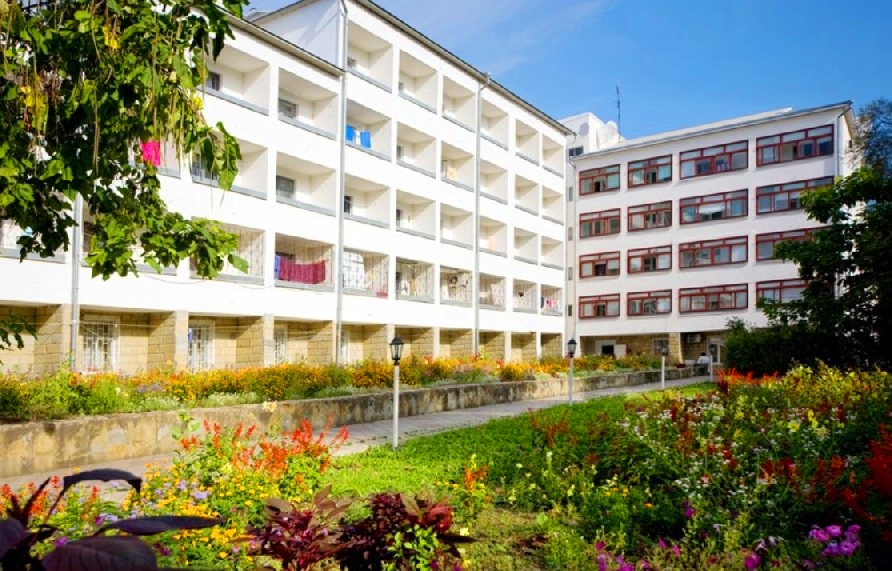 Размещение: «Эконом» 1-но, 2-х, 3-х, 4-х местные номера с удобствами на этаже в административном корпусе (ТВ, холодильник, кровати, тумбочки,  наличие сплит-системы уточнять).«Стандарт» 1-но, 2-х, 3-х местные номера с удобствами и (WC, душ, ТВ, холодильник, наличие сплит-системы уточнять,  односпальные кровати, мягкая мебель в номерах повыш. комфортности, балкон в соответствующей категории номера)Пляж:   - мелко-галечный, до моря -  по ровной дорожке без подъемов и лестниц. Питание: 3-х разовое – 4900 руб./чел. по желанию в столовой.Дети:  до 3 лет на одном месте с родителями  - 5200 руб., до 12 лет скидка на проезд – 200 руб.Стоимость тура на 1 человека (7 ночей)В стоимость входит:  проезд  на  автобусе, проживание в номерах выбранной категории,  сопровождение, страховка от несчастного случая, питание.Курортный сбор за доп. плату – 10 руб/чел. в день.Выезд из Белгорода еженедельно по понедельникам.Хочешь классно отдохнуть – отправляйся с нами в путь!!!!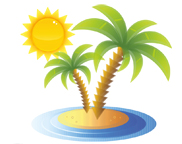 ООО  «Турцентр-ЭКСПО»                                        г. Белгород, ул. Щорса, 64 а,  III этаж                                                                                                            Остановка ТРЦ «Сити Молл Белгородский»  www.turcentr31.ru          т./ф: (4722) 28-90-40;  тел: (4722) 28-90-45;    +7-951-769-21-41РазмещениеЗаездыЭКОНОМ(администр. корп.)с уд. на этажеЭКОНОМ(администр. корп.)с уд. на этажеСТАНДАРТ(основной корпус 3-5 этаж)СТАНДАРТ(основной корпус 3-5 этаж)СТАНДАРТулучшенный(основной корпус)СТАНДАРТулучшенный(основной корпус)РазмещениеЗаезды 2-х, 3-х, 4-х мест. 1-но местное размещение в 2-х мест.1-но, 2-х, 3-х мест. с удоб. с балкономДоп. местодети 3-12 лет2-х мест. с удоб. без балкона 1 эт.2-х мест. с удоб.  повыш. комф. с балконом1-2 эт.РазмещениеЗаезды 2-х, 3-х, 4-х мест. 1-но местное размещение в 2-х мест.1-но, 2-х, 3-х мест. с удоб. с балкономДоп. местодети 3-12 лет2-х мест. с удоб. без балкона 1 эт.2-х мест. с удоб.  повыш. комф. с балконом1-2 эт.31.05.-09.06.765010150107508850107501215007.06.-16.06.775010250108509000109501215014.06.-23.06.785010450109509150109501235021.06.-30.06.785010450109509550111501235028.06.-07.07.9550143501275010250126501455005.07.-14.07.9850143501315010650129501495012.07.-21.07.9850143501315010650131501515019.07.-28.07.9850143501315010650131501535026.07.-04.08.9850143501315010650131501565002.08.-11.08.9850143501315010650131501565009.08.-18.08.9850143501315010650131501565016.08.-25.08.9850143501315010650131501565023.08.-01.09.9850143501315010650131501565030.08.-08.09.875011950112509350126501315006.09.-15.09.855011750109509150111501295013.09.-22.09.855011550108509000109501275020.09.-29.09.8350115501085090001095012750